2018年秋季全国高校巡回专场招聘会——燕山大学国内众多企事业单位2018年秋季校园招聘已全面启动！！！为促进高校毕业生充分就业、满足用人单位选聘英才需求、打造就业平台多样性，兹定于举办“2018年秋季全国高校巡回专场招聘会—燕山大学”，欢迎各位同学踊跃参加。现就有关事项公告如下：Ø 招聘会时间： 周二（9:30-12:00）Ø 招聘会地点：东校区大学生活动中心Ø 参会人才：应往届博士研究生、硕士研究生、本科生Ø 咨询电话： 0431-89531666  18343131124 (王老师）                          0431-89535999   17790058567 (李老师)Ø 联系邮箱：jlhrhw@163.comØ 网    址： www.jlhrhw.com欢迎关注恒瑞会务官方公众微信账号——Henry先生的就业平台，加入招聘交流QQ群557395868随时推送更多、更新的招聘会信息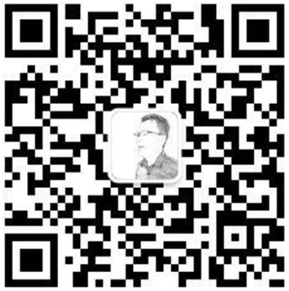 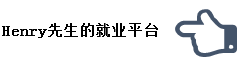 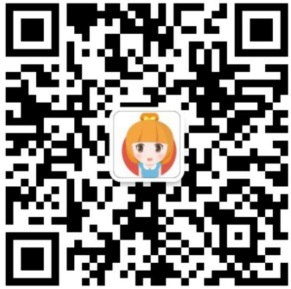 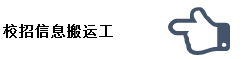 城市高校名称召开时间召开地点成都市西南交通大学9:30-12:00犀浦校区学生第四食堂三楼成都市四川大学14:00-16:30望江校区就业指导中心3楼成都市电子科技大学9:30-12:00清水河校区学生活动中心一楼圆厅西安市西安交通大学9:30-12:00青年之家西安市长安大学14:00-16:30本部北院教学主楼三楼大厅西安市西北工业大学9:30-12:00友谊校区翱翔训练馆乒乓球馆郑州市郑州大学9:30-12:00核心教学区南1105、1106教室开封市河南大学9:30-12:00金明校区锥形报告厅二楼大厅济南市山东大学9:30-12:00中心校区体育馆二楼环廊济南市济南大学14:00-16:30西校区大学生活动中心济南市齐鲁工业大学9:30-12:00长清校区图书馆二楼天津市南开大学9:30-12:00津南校区大通学生中心天津市河北工业大学14:00-16:30北辰校区天津市天津大学9:30-12:00北洋园校区大通学生中心A座一层秦皇岛市燕山大学9:30-12:00东校区大学生活动中心秦皇岛市东北大学秦皇岛分校14:00-16:30大学会馆三楼大连市东北财经大学16:00-18:00沙河口校区崇明楼三楼大连市大连理工大学9:30-12:00大学生服务楼五楼多功能厅沈阳市沈阳工业大学9:30-12:00大学生活动中心一楼大厅沈阳市东北大学14:00-16:30学生活动中心多功能厅长春市吉林大学14:00-16:30前卫南区排球馆长春市长春理工大学9:30-12:00南校区体育馆长春市东北师范大学14:00-16:30本部校区就业指导中心多功能厅长春市长春工业大学9:00-12:00大学生活动中心一楼大厅长春市吉林财经大学14:00-16:30净月校区体育馆长春市长春工程学院9:30-12:00西区第七教学楼哈尔滨市哈尔滨工业大学9:30-12:00活动中心101哈尔滨市哈尔滨工程大学14:00-16:30启航活动中心哈尔滨市东北林业大学9:30-12:00毕业生招聘厅哈尔滨市东北农业大学14:00-16:30音乐厅109室哈尔滨市黑龙江大学9:30-12:00大学生活动中心四楼招聘一厅哈尔滨市哈尔滨理工大学14:00-16:30西区第一教学楼二楼平台哈尔滨市哈尔滨商业大学14:00-16:30江北校区B04号楼一楼大厅哈尔滨市哈尔滨师范大学9:30-12:00江北校区图书馆一楼报告厅2018年秋季全国高校巡回专场招聘会参会企业2018年秋季全国高校巡回专场招聘会参会企业2018年秋季全国高校巡回专场招聘会参会企业公司名称:天津三安光电有限公司公司名称:天津三安光电有限公司公司名称:天津三安光电有限公司企业简介：
    三安光电股份有限公司(股票代码:600703)是目前国内成立最早、规模最大、品质最好的全色系超高亮度LED外延片、芯片及化合物太阳能电池的产业化生产基地。公司拥有由美国、台湾和国内光电技术顶尖人才组成的高素质研发团队，研发能力和产品性能指标居国际先进水平。是国家发改委批准的“国家高技术产业化示范工程”、国家科技部及信息产业部认定的“半导体照明工程龙头企业”、航天航空部确认的“战略合作伙伴”。到目前为止，公司已申请及获得近200项发明专利及专有技术。2006年被国家人事部批准设立博士后科研工作站。2008被认定为国家级企业技术中心。
    天津三安光电有限公司（以下简称天津三安）是三安光电股份有限公司的全资子公司，2008年12月注册成立，注册资本金6亿元人民币, 专业从事半导体LED外延片、芯片、太阳能外延片、芯片和应用产品的研发与生产。
    三安光电于2019年面向全国各大高校进行招聘。公司地点：天津、厦门。企业简介：
    三安光电股份有限公司(股票代码:600703)是目前国内成立最早、规模最大、品质最好的全色系超高亮度LED外延片、芯片及化合物太阳能电池的产业化生产基地。公司拥有由美国、台湾和国内光电技术顶尖人才组成的高素质研发团队，研发能力和产品性能指标居国际先进水平。是国家发改委批准的“国家高技术产业化示范工程”、国家科技部及信息产业部认定的“半导体照明工程龙头企业”、航天航空部确认的“战略合作伙伴”。到目前为止，公司已申请及获得近200项发明专利及专有技术。2006年被国家人事部批准设立博士后科研工作站。2008被认定为国家级企业技术中心。
    天津三安光电有限公司（以下简称天津三安）是三安光电股份有限公司的全资子公司，2008年12月注册成立，注册资本金6亿元人民币, 专业从事半导体LED外延片、芯片、太阳能外延片、芯片和应用产品的研发与生产。
    三安光电于2019年面向全国各大高校进行招聘。公司地点：天津、厦门。企业简介：
    三安光电股份有限公司(股票代码:600703)是目前国内成立最早、规模最大、品质最好的全色系超高亮度LED外延片、芯片及化合物太阳能电池的产业化生产基地。公司拥有由美国、台湾和国内光电技术顶尖人才组成的高素质研发团队，研发能力和产品性能指标居国际先进水平。是国家发改委批准的“国家高技术产业化示范工程”、国家科技部及信息产业部认定的“半导体照明工程龙头企业”、航天航空部确认的“战略合作伙伴”。到目前为止，公司已申请及获得近200项发明专利及专有技术。2006年被国家人事部批准设立博士后科研工作站。2008被认定为国家级企业技术中心。
    天津三安光电有限公司（以下简称天津三安）是三安光电股份有限公司的全资子公司，2008年12月注册成立，注册资本金6亿元人民币, 专业从事半导体LED外延片、芯片、太阳能外延片、芯片和应用产品的研发与生产。
    三安光电于2019年面向全国各大高校进行招聘。公司地点：天津、厦门。招聘岗位招聘人数需求专业研发工程师15人微电子、半导体、凝聚态物理工艺工程师30人微电子、半导体、电子科学与技术、材料学、物理学、光电子学、高分子学等专业生产工程师20人不限设备工程师25人机械、机电、电气等理工科专业品管工程师10人不限简历投递地址简历投递地址tianjinhr@sanan-e.com公司地点公司地点天津市华苑产业园区海泰南道20号公司名称:北京新光凯乐汽车冷成型件股份有限公司公司名称:北京新光凯乐汽车冷成型件股份有限公司公司名称:北京新光凯乐汽车冷成型件股份有限公司企业简介：
    北京新光凯乐（SINGU KELLER）汽车冷成型件股份有限公司初创于2004年，是一家中德合资的混合所有制股份制企业。公司专业开发、生产汽车冷成型件。公司荣获国家高新技术企业、中关村高新技术企业、中关村TOP100高成长企业、荣获北京市专利示范企业称号，是北京市企业研发机构。德国股东A&E KELLER公司拥有100年的冷成型加工技术，在国际汽车工业冷成型件的设计、开发、制造方面一直处于领先地位。中国股东之一，邢台钢铁有限责任公司始建于1958年，是全国制造业500强企业，是全国最大、品种最全的特钢线材专业化制造企业和线材深加工产业生产基地。
    北京新光凯乐汽车冷成型件股份有限公司传承了A&E KELLER公司雄厚的技术实力和邢台钢铁雄厚的钢材研发专业实力并与中国市场相结合，使用世界上先进的欧洲6工位冷成型加工设备，面向汽车工业提供高档次冷成型金属零部件、安全件、异型件，为汽车行业提供高质量、替代进口、轻量化的解决方案，并致力于汽车行业节能减排的发展。新光凯乐的客户包括：奔驰、宝马、奥迪、大众、沃尔沃、通用、福特、菲亚特克莱斯勒、标致雪铁龙、丰田、本田、日产、马自达、铃木、现代、起亚、长城、比亚迪等国内外知名汽车一级和二级制造商。企业简介：
    北京新光凯乐（SINGU KELLER）汽车冷成型件股份有限公司初创于2004年，是一家中德合资的混合所有制股份制企业。公司专业开发、生产汽车冷成型件。公司荣获国家高新技术企业、中关村高新技术企业、中关村TOP100高成长企业、荣获北京市专利示范企业称号，是北京市企业研发机构。德国股东A&E KELLER公司拥有100年的冷成型加工技术，在国际汽车工业冷成型件的设计、开发、制造方面一直处于领先地位。中国股东之一，邢台钢铁有限责任公司始建于1958年，是全国制造业500强企业，是全国最大、品种最全的特钢线材专业化制造企业和线材深加工产业生产基地。
    北京新光凯乐汽车冷成型件股份有限公司传承了A&E KELLER公司雄厚的技术实力和邢台钢铁雄厚的钢材研发专业实力并与中国市场相结合，使用世界上先进的欧洲6工位冷成型加工设备，面向汽车工业提供高档次冷成型金属零部件、安全件、异型件，为汽车行业提供高质量、替代进口、轻量化的解决方案，并致力于汽车行业节能减排的发展。新光凯乐的客户包括：奔驰、宝马、奥迪、大众、沃尔沃、通用、福特、菲亚特克莱斯勒、标致雪铁龙、丰田、本田、日产、马自达、铃木、现代、起亚、长城、比亚迪等国内外知名汽车一级和二级制造商。企业简介：
    北京新光凯乐（SINGU KELLER）汽车冷成型件股份有限公司初创于2004年，是一家中德合资的混合所有制股份制企业。公司专业开发、生产汽车冷成型件。公司荣获国家高新技术企业、中关村高新技术企业、中关村TOP100高成长企业、荣获北京市专利示范企业称号，是北京市企业研发机构。德国股东A&E KELLER公司拥有100年的冷成型加工技术，在国际汽车工业冷成型件的设计、开发、制造方面一直处于领先地位。中国股东之一，邢台钢铁有限责任公司始建于1958年，是全国制造业500强企业，是全国最大、品种最全的特钢线材专业化制造企业和线材深加工产业生产基地。
    北京新光凯乐汽车冷成型件股份有限公司传承了A&E KELLER公司雄厚的技术实力和邢台钢铁雄厚的钢材研发专业实力并与中国市场相结合，使用世界上先进的欧洲6工位冷成型加工设备，面向汽车工业提供高档次冷成型金属零部件、安全件、异型件，为汽车行业提供高质量、替代进口、轻量化的解决方案，并致力于汽车行业节能减排的发展。新光凯乐的客户包括：奔驰、宝马、奥迪、大众、沃尔沃、通用、福特、菲亚特克莱斯勒、标致雪铁龙、丰田、本田、日产、马自达、铃木、现代、起亚、长城、比亚迪等国内外知名汽车一级和二级制造商。招聘岗位招聘人数需求专业供应商管理工程师20人机械类\材料类专业机械设计工程师20人机械类 技术销售工程师20人机械\材料\经济日语类专业质量工程师20人质量\管理机械\材料类专业生产工艺工程师20人机械类\金属材料类专业行政人事专员5人人力资源/工商管理会计5人财务管理/会计学/资产评估与管理实习生20人专业不限；英语四级简历投递地址简历投递地址Wzy@singukeller.com公司地点公司地点北京通州区中关村科技园区金桥科技产业基地环科中路12号公司名称:上海图正信息科技股份有限公司公司名称:上海图正信息科技股份有限公司公司名称:上海图正信息科技股份有限公司企业简介：
    上海图正信息科技股份有限公司是全球领先的生物识别科技公司。总部在上海，目前在北京、深圳、西安、宁波、香港、无锡等地建立了分支机构。凭借先进的指纹半导体传感器、指纹算法技术、指纹算法芯片产品，已在指纹C设计、算法、行业/系统应用方面积累了丰富的经验，在相关领域拥有多项自主知识产权和专有技术。2015年BIOSEC被中国经济观察报评为中国50家“花蕾”企业荣誉称号，2016年被南极圈评为中国100家“最佳雇主”荣誉称号。2016年贝尔赛克将正式进入移动设备、物联网应用市场，让更多的用户使用到我们的产品，让BIOSEC更好的为人们的安全提供保护。 
    图正（无锡）研究院有限公司是上海图正信息科技股份有限公司下属子公司，是西工大的研究生联合培养基地、西工大本科生实习基地。现就图正（无锡）研究院待招岗位发布如下：企业简介：
    上海图正信息科技股份有限公司是全球领先的生物识别科技公司。总部在上海，目前在北京、深圳、西安、宁波、香港、无锡等地建立了分支机构。凭借先进的指纹半导体传感器、指纹算法技术、指纹算法芯片产品，已在指纹C设计、算法、行业/系统应用方面积累了丰富的经验，在相关领域拥有多项自主知识产权和专有技术。2015年BIOSEC被中国经济观察报评为中国50家“花蕾”企业荣誉称号，2016年被南极圈评为中国100家“最佳雇主”荣誉称号。2016年贝尔赛克将正式进入移动设备、物联网应用市场，让更多的用户使用到我们的产品，让BIOSEC更好的为人们的安全提供保护。 
    图正（无锡）研究院有限公司是上海图正信息科技股份有限公司下属子公司，是西工大的研究生联合培养基地、西工大本科生实习基地。现就图正（无锡）研究院待招岗位发布如下：企业简介：
    上海图正信息科技股份有限公司是全球领先的生物识别科技公司。总部在上海，目前在北京、深圳、西安、宁波、香港、无锡等地建立了分支机构。凭借先进的指纹半导体传感器、指纹算法技术、指纹算法芯片产品，已在指纹C设计、算法、行业/系统应用方面积累了丰富的经验，在相关领域拥有多项自主知识产权和专有技术。2015年BIOSEC被中国经济观察报评为中国50家“花蕾”企业荣誉称号，2016年被南极圈评为中国100家“最佳雇主”荣誉称号。2016年贝尔赛克将正式进入移动设备、物联网应用市场，让更多的用户使用到我们的产品，让BIOSEC更好的为人们的安全提供保护。 
    图正（无锡）研究院有限公司是上海图正信息科技股份有限公司下属子公司，是西工大的研究生联合培养基地、西工大本科生实习基地。现就图正（无锡）研究院待招岗位发布如下：招聘岗位招聘人数需求专业嵌入式软件工程师10人电子、计算机相关（本科及以上）嵌入式硬件工程师10人电子、微电子、自动化（本科及以上）算法工程师10人数学、物理相关（本科及以上）技术支持工程师10人电气、微电子、自动化（本科及以上）产品工程师1人机电、电子信息相关（本科及以上）FAE/技术支持工程师10人电气、微电子、自动化（本科及以上）客户运营部2人不限（本科及以上）销售工程师2人电子相关（专科及以上）财务部2人财务、会计（本科/研究生）法律合规部2人法律、审计（本科/研究生）人力资源部2人人力资源（本科/研究生）简历投递地址简历投递地址yangxiao@biosec.com.cn.
gaofengyun@biosec.com.cn公司地点公司地点锡山区锡东新城商务区丹山路78号A栋12层（近无锡东站）公司名称:江苏金恒信息科技股份有限公司公司名称:江苏金恒信息科技股份有限公司公司名称:江苏金恒信息科技股份有限公司企业简介：
    江苏金恒信息科技股份有限公司（简称“金恒科技”，股票代码872438）是南钢的控股子公司，位于国家级南京江北新区，注册资本1亿元。金恒科技现有员工近500人，拥有包括国务院特殊津贴专家、中钢协特聘信息化专家、全球顶级ORACLE数据库大师在内的100余人的行业资深专家团队，两化融合咨询师数量位居全国第一。
    金恒科技以“打造国际知名、国内一流的两化融合智能制造解决方案提供商”为企业愿景，全面提供信息化、自动化、IT规划设计与两化融合咨询、工业机器人、智能化产品研发/设计/制造/销售以及系统集成等技术服务与整体解决方案，产品和服务适用于钢铁及产业链相关行业，以及有色、化工、医药、物流、公共服务等多个行业。目前已成功为德国舍弗勒、中天科技、马钢股份、天工国际、恩华药业、兰州石化、埃斯顿等百余家企业提供项目及咨询服务，正逐步形成以金恒科技为核心的智能制造产业集团平台。
    金恒科技系高新技术企业、国家首批两化融合咨询服务机构、江苏省规划布局内重点软件企业，拥有CMMI ML5、系统集成二级、电子与智能化工程专业承包二级等多项资质，拥有专利及软件著作权60余项。公司获得“中国软件和信息服务钢铁行业杰出企业”、“中国行业信息化最具成长力企业”、“中国两化融合明星服务商”、“全国企业信息化建设优秀单位”、“首届创新江苏十大杰出科技企业”、“江苏高科技高成长30强”等殊荣。
    详细信息可访问我司官网：http://www.jhict.com/企业简介：
    江苏金恒信息科技股份有限公司（简称“金恒科技”，股票代码872438）是南钢的控股子公司，位于国家级南京江北新区，注册资本1亿元。金恒科技现有员工近500人，拥有包括国务院特殊津贴专家、中钢协特聘信息化专家、全球顶级ORACLE数据库大师在内的100余人的行业资深专家团队，两化融合咨询师数量位居全国第一。
    金恒科技以“打造国际知名、国内一流的两化融合智能制造解决方案提供商”为企业愿景，全面提供信息化、自动化、IT规划设计与两化融合咨询、工业机器人、智能化产品研发/设计/制造/销售以及系统集成等技术服务与整体解决方案，产品和服务适用于钢铁及产业链相关行业，以及有色、化工、医药、物流、公共服务等多个行业。目前已成功为德国舍弗勒、中天科技、马钢股份、天工国际、恩华药业、兰州石化、埃斯顿等百余家企业提供项目及咨询服务，正逐步形成以金恒科技为核心的智能制造产业集团平台。
    金恒科技系高新技术企业、国家首批两化融合咨询服务机构、江苏省规划布局内重点软件企业，拥有CMMI ML5、系统集成二级、电子与智能化工程专业承包二级等多项资质，拥有专利及软件著作权60余项。公司获得“中国软件和信息服务钢铁行业杰出企业”、“中国行业信息化最具成长力企业”、“中国两化融合明星服务商”、“全国企业信息化建设优秀单位”、“首届创新江苏十大杰出科技企业”、“江苏高科技高成长30强”等殊荣。
    详细信息可访问我司官网：http://www.jhict.com/企业简介：
    江苏金恒信息科技股份有限公司（简称“金恒科技”，股票代码872438）是南钢的控股子公司，位于国家级南京江北新区，注册资本1亿元。金恒科技现有员工近500人，拥有包括国务院特殊津贴专家、中钢协特聘信息化专家、全球顶级ORACLE数据库大师在内的100余人的行业资深专家团队，两化融合咨询师数量位居全国第一。
    金恒科技以“打造国际知名、国内一流的两化融合智能制造解决方案提供商”为企业愿景，全面提供信息化、自动化、IT规划设计与两化融合咨询、工业机器人、智能化产品研发/设计/制造/销售以及系统集成等技术服务与整体解决方案，产品和服务适用于钢铁及产业链相关行业，以及有色、化工、医药、物流、公共服务等多个行业。目前已成功为德国舍弗勒、中天科技、马钢股份、天工国际、恩华药业、兰州石化、埃斯顿等百余家企业提供项目及咨询服务，正逐步形成以金恒科技为核心的智能制造产业集团平台。
    金恒科技系高新技术企业、国家首批两化融合咨询服务机构、江苏省规划布局内重点软件企业，拥有CMMI ML5、系统集成二级、电子与智能化工程专业承包二级等多项资质，拥有专利及软件著作权60余项。公司获得“中国软件和信息服务钢铁行业杰出企业”、“中国行业信息化最具成长力企业”、“中国两化融合明星服务商”、“全国企业信息化建设优秀单位”、“首届创新江苏十大杰出科技企业”、“江苏高科技高成长30强”等殊荣。
    详细信息可访问我司官网：http://www.jhict.com/招聘岗位招聘人数需求专业计算机硬件类40人通信工程/电子/计算机科学与技术/自动化控制相关专业计算机软件类60人通信工程/网络工程/计算机科学与技术/软件工程/物联网工程/控制工程/电子信息科学与技术/模式识别/人工智能等相关专业机械类40人机械设计制造及其自动化/机械工程/机械电子工程等相关专业电气/自动化类30人机电一体化/机械自动化/控制类自动化/电气工程/电气自动化/控制工程/机器人调试/测控技术与仪器等相关专业数学类5人数学与应用数学法律类2人法律/经济/金融/投资等相关专业财务类2人金融/会计学/财务管理等相关专业；行政类2人中文/文秘/人力资源管理/行政管理/企业管理等相关专业项目管理类2人土木工程/工程管理/给排水/概预算等相关专业采购类2人电气/仪表/液压/机械等相关专业简历投递地址简历投递地址jhhr@njsteel.com.cn工作地点工作地点江苏省南京市六合区卸甲甸宁钢路81号公司名称:神策网络科技（北京）有限公司公司名称:神策网络科技（北京）有限公司公司名称:神策网络科技（北京）有限公司企业简介：
    神策数据(Sensors Data)是一家专业的大数据分析服务公司，大数据分析行业开拓者，为客户提供深度用户行为分析平台、以及专业的咨询服务和行业解决方案，致力于帮助客户实现数据驱动。神策数据立足大数据及用户行为分 析的技术与实践前沿，业务现已覆盖以互联网、金融、零售快消、高科技、制造等为代表的 10 多个主要行业、并可支持企业多个职能部门。公司总部在北京，并在上海、深圳等地拥 有本地化的服务团队，覆盖东区及南区市场;公司拥有专业的服务团队，为客户提供一对一的客户服务。公司在大数据领域积累的核心关键技术，包括在海量数据采集、存储、清洗、 分析挖掘、可视化、安全与隐私保护等领域。
官网:https://www.sensorsdata.cn企业简介：
    神策数据(Sensors Data)是一家专业的大数据分析服务公司，大数据分析行业开拓者，为客户提供深度用户行为分析平台、以及专业的咨询服务和行业解决方案，致力于帮助客户实现数据驱动。神策数据立足大数据及用户行为分 析的技术与实践前沿，业务现已覆盖以互联网、金融、零售快消、高科技、制造等为代表的 10 多个主要行业、并可支持企业多个职能部门。公司总部在北京，并在上海、深圳等地拥 有本地化的服务团队，覆盖东区及南区市场;公司拥有专业的服务团队，为客户提供一对一的客户服务。公司在大数据领域积累的核心关键技术，包括在海量数据采集、存储、清洗、 分析挖掘、可视化、安全与隐私保护等领域。
官网:https://www.sensorsdata.cn企业简介：
    神策数据(Sensors Data)是一家专业的大数据分析服务公司，大数据分析行业开拓者，为客户提供深度用户行为分析平台、以及专业的咨询服务和行业解决方案，致力于帮助客户实现数据驱动。神策数据立足大数据及用户行为分 析的技术与实践前沿，业务现已覆盖以互联网、金融、零售快消、高科技、制造等为代表的 10 多个主要行业、并可支持企业多个职能部门。公司总部在北京，并在上海、深圳等地拥 有本地化的服务团队，覆盖东区及南区市场;公司拥有专业的服务团队，为客户提供一对一的客户服务。公司在大数据领域积累的核心关键技术，包括在海量数据采集、存储、清洗、 分析挖掘、可视化、安全与隐私保护等领域。
官网:https://www.sensorsdata.cn招聘岗位招聘人数需求专业后端研发工程师10人计算机相关专业前端研发工程师5人计算机相关专业安卓 SDK研发工程师3人计算机相关专业iOS SDK研发工程师3人计算机相关专业机器学习算法工程师5人计算机相关专业运维支持工程师10人计算机相关专业SDK（安卓、iOS、JS） 技术支持5人计算机相关专业数据分析师5人数学、统计学和计算机相关专业简历投递地址简历投递地址hr@sensorsdata.cn工作地点工作地点北京市海淀区知春路量子芯座大厦公司名称:北京麦邦光电仪器有限公司公司名称:北京麦邦光电仪器有限公司公司名称:北京麦邦光电仪器有限公司企业简介：
    北京麦邦光电仪器有限公司创始于1998年,是国内领先的医疗电子设备与解决方案供应商。总部坐落于北京市中关村科技园区大兴生物医药产业基地，占地总面积约。是国家级高新技术企业，北京市专利试点企业，中关村科技园区百家创新型企业。
公司先后推出了四大类二十余种先进医疗电子设备，全部产品拥有自主知识产权，公司的产品包括健康物联网以及心脑血管监测、心肺检测等设备，已广泛应用于世界各类医疗机构、医用教育机构、医学科研机构和社会服务保障机构。产品远销国内外，健康物联网已覆盖多个省、市，并跻身于国内一流品牌。
    公司拥有一支精湛的医疗电子研发团队，科研力量雄厚，公司携手国内外一流研究机构和高等学府，通过产学研的紧密结合，打造了全程医疗健康监测管理系统，组建了一个全面覆盖患者病重,康复,复诊,日常健康监测的专业化服务平台。公司拥有多项专利，所有产品均具有自主知识产权。公司拥有齐全、完整的医疗器械设备生产线，先后通过了ISO9001、ISO13485、CMD、CCC、CMC、欧盟CE、美国FDA等多项认证，产品达到了国际一流的质量要求。
    公司业务已遍布全国，在上海、广州、哈尔滨等23个省、 自治区设有办事处，同时远销海外德国、美国、法国、澳大利亚等20多个国家。多年来，公司一直致力于科技人才的培养，与北京理工大学、北京航空航天大学、北京工业大学组成产学研教育基地，与中国科学院等国内外知名科研机构、高校建立了长期合作关系。
    面向充满机遇、富于挑战的未来，北京麦邦光电仪器有限公司期待您的加入，与您一起肩负起关爱健康的使命，一同感受着企业与个人共成长的历程！企业简介：
    北京麦邦光电仪器有限公司创始于1998年,是国内领先的医疗电子设备与解决方案供应商。总部坐落于北京市中关村科技园区大兴生物医药产业基地，占地总面积约。是国家级高新技术企业，北京市专利试点企业，中关村科技园区百家创新型企业。
公司先后推出了四大类二十余种先进医疗电子设备，全部产品拥有自主知识产权，公司的产品包括健康物联网以及心脑血管监测、心肺检测等设备，已广泛应用于世界各类医疗机构、医用教育机构、医学科研机构和社会服务保障机构。产品远销国内外，健康物联网已覆盖多个省、市，并跻身于国内一流品牌。
    公司拥有一支精湛的医疗电子研发团队，科研力量雄厚，公司携手国内外一流研究机构和高等学府，通过产学研的紧密结合，打造了全程医疗健康监测管理系统，组建了一个全面覆盖患者病重,康复,复诊,日常健康监测的专业化服务平台。公司拥有多项专利，所有产品均具有自主知识产权。公司拥有齐全、完整的医疗器械设备生产线，先后通过了ISO9001、ISO13485、CMD、CCC、CMC、欧盟CE、美国FDA等多项认证，产品达到了国际一流的质量要求。
    公司业务已遍布全国，在上海、广州、哈尔滨等23个省、 自治区设有办事处，同时远销海外德国、美国、法国、澳大利亚等20多个国家。多年来，公司一直致力于科技人才的培养，与北京理工大学、北京航空航天大学、北京工业大学组成产学研教育基地，与中国科学院等国内外知名科研机构、高校建立了长期合作关系。
    面向充满机遇、富于挑战的未来，北京麦邦光电仪器有限公司期待您的加入，与您一起肩负起关爱健康的使命，一同感受着企业与个人共成长的历程！企业简介：
    北京麦邦光电仪器有限公司创始于1998年,是国内领先的医疗电子设备与解决方案供应商。总部坐落于北京市中关村科技园区大兴生物医药产业基地，占地总面积约。是国家级高新技术企业，北京市专利试点企业，中关村科技园区百家创新型企业。
公司先后推出了四大类二十余种先进医疗电子设备，全部产品拥有自主知识产权，公司的产品包括健康物联网以及心脑血管监测、心肺检测等设备，已广泛应用于世界各类医疗机构、医用教育机构、医学科研机构和社会服务保障机构。产品远销国内外，健康物联网已覆盖多个省、市，并跻身于国内一流品牌。
    公司拥有一支精湛的医疗电子研发团队，科研力量雄厚，公司携手国内外一流研究机构和高等学府，通过产学研的紧密结合，打造了全程医疗健康监测管理系统，组建了一个全面覆盖患者病重,康复,复诊,日常健康监测的专业化服务平台。公司拥有多项专利，所有产品均具有自主知识产权。公司拥有齐全、完整的医疗器械设备生产线，先后通过了ISO9001、ISO13485、CMD、CCC、CMC、欧盟CE、美国FDA等多项认证，产品达到了国际一流的质量要求。
    公司业务已遍布全国，在上海、广州、哈尔滨等23个省、 自治区设有办事处，同时远销海外德国、美国、法国、澳大利亚等20多个国家。多年来，公司一直致力于科技人才的培养，与北京理工大学、北京航空航天大学、北京工业大学组成产学研教育基地，与中国科学院等国内外知名科研机构、高校建立了长期合作关系。
    面向充满机遇、富于挑战的未来，北京麦邦光电仪器有限公司期待您的加入，与您一起肩负起关爱健康的使命，一同感受着企业与个人共成长的历程！招聘岗位招聘人数需求专业信号处理工程师
（算法工程师）博士3人信号与系统、信息与通讯专业信号处理工程师
（算法工程师）硕士5人信号与系统、信息与通讯专业电子电路工程师本科3人电子、自动化、生物医学工程或相关专业电子电路工程师硕士5人电子、自动化、生物医学工程或相关专业嵌入式（单片机）工程师本科9人电子、通信、自动化、计算机软件、生物医学工程或相关专嵌入式（单片机）工程师硕士5人电子、通信、自动化、计算机软件、生物医学工程或相关专软件工程师本科7人计算机、软件工程专业 软件工程师硕士4人C#方向、C++方向、Java方向安卓开发工程师本科8人计算机、软件工程相关专业安卓开发工程师硕士5人计算机、软件工程相关专业工业设计工程师本科5人机械、工业设计专业研发工程师硕士3人物理、流体力学、物质光谱分析研发项目助理硕士2人生物医学工程、电子细胞分析工程师硕士1人生物医学工程、医学院简历投递地址简历投递地址mbelecresume@163.com公司地点公司地点北京市大兴区生物医药基地永旺路27号公司名称:洛阳轴承研究所有限公司公司名称:洛阳轴承研究所有限公司公司名称:洛阳轴承研究所有限公司企业简介：
    洛阳轴承研究所有限公司是重点为国民经济建设各领域关键主机及国防建设研制“高、精、尖、专、特”轴承产品的高新技术企业。其前身洛阳轴承研究所成立于1958年，是我国轴承行业唯一的国家级一类综合性研究所；1999年进入中国机械工业集团有限公司，转制为科技型企业；2001年改制成立洛阳轴研科技股份有限公司，2005年上市，证券代码为002046；2017年按照国机集团战略要求，成立洛阳轴承研究所有限公司。
    业务领域：公司重点为国民经济和国防建设关键主机研制高性能轴承产品，批量生产内径至外径的各种类型的轴承产品和组件。主要业务为精密及特种轴承、高速机床主轴、轴承专用装备和检测仪器、轴承试验机以及轴承特种材料的研究、开发、生产和销售。产品广泛应用于航空航天、舰船兵器、机床工具、风力发电、矿山冶金、石油化工、医疗器械、汽车与轨道交通、工程机械等各个领域。
    突出业绩：公司是中国航天航空领域的主要配套单位，圆满完成了中国航天发展史上具有里程碑意义的“东方红”系列人造地球卫星，“神舟一号”到“神舟十一号”系列载人飞船，“嫦娥”探月工程，“神舟”与“天宫”交会对接轴承及组件的配套任务。也是国内外数控机床、船舶重工、汽车及风电等行业重要零部件供应商。公司先后荣获国家高新工程建设突出贡献奖、国防科技工业协作配套先进单位、国防科技创新团队、全国企事业知识产权示范单位、中国机械500强、《福布斯》上榜企业、河南省“百高”企业等荣誉。企业简介：
    洛阳轴承研究所有限公司是重点为国民经济建设各领域关键主机及国防建设研制“高、精、尖、专、特”轴承产品的高新技术企业。其前身洛阳轴承研究所成立于1958年，是我国轴承行业唯一的国家级一类综合性研究所；1999年进入中国机械工业集团有限公司，转制为科技型企业；2001年改制成立洛阳轴研科技股份有限公司，2005年上市，证券代码为002046；2017年按照国机集团战略要求，成立洛阳轴承研究所有限公司。
    业务领域：公司重点为国民经济和国防建设关键主机研制高性能轴承产品，批量生产内径至外径的各种类型的轴承产品和组件。主要业务为精密及特种轴承、高速机床主轴、轴承专用装备和检测仪器、轴承试验机以及轴承特种材料的研究、开发、生产和销售。产品广泛应用于航空航天、舰船兵器、机床工具、风力发电、矿山冶金、石油化工、医疗器械、汽车与轨道交通、工程机械等各个领域。
    突出业绩：公司是中国航天航空领域的主要配套单位，圆满完成了中国航天发展史上具有里程碑意义的“东方红”系列人造地球卫星，“神舟一号”到“神舟十一号”系列载人飞船，“嫦娥”探月工程，“神舟”与“天宫”交会对接轴承及组件的配套任务。也是国内外数控机床、船舶重工、汽车及风电等行业重要零部件供应商。公司先后荣获国家高新工程建设突出贡献奖、国防科技工业协作配套先进单位、国防科技创新团队、全国企事业知识产权示范单位、中国机械500强、《福布斯》上榜企业、河南省“百高”企业等荣誉。企业简介：
    洛阳轴承研究所有限公司是重点为国民经济建设各领域关键主机及国防建设研制“高、精、尖、专、特”轴承产品的高新技术企业。其前身洛阳轴承研究所成立于1958年，是我国轴承行业唯一的国家级一类综合性研究所；1999年进入中国机械工业集团有限公司，转制为科技型企业；2001年改制成立洛阳轴研科技股份有限公司，2005年上市，证券代码为002046；2017年按照国机集团战略要求，成立洛阳轴承研究所有限公司。
    业务领域：公司重点为国民经济和国防建设关键主机研制高性能轴承产品，批量生产内径至外径的各种类型的轴承产品和组件。主要业务为精密及特种轴承、高速机床主轴、轴承专用装备和检测仪器、轴承试验机以及轴承特种材料的研究、开发、生产和销售。产品广泛应用于航空航天、舰船兵器、机床工具、风力发电、矿山冶金、石油化工、医疗器械、汽车与轨道交通、工程机械等各个领域。
    突出业绩：公司是中国航天航空领域的主要配套单位，圆满完成了中国航天发展史上具有里程碑意义的“东方红”系列人造地球卫星，“神舟一号”到“神舟十一号”系列载人飞船，“嫦娥”探月工程，“神舟”与“天宫”交会对接轴承及组件的配套任务。也是国内外数控机床、船舶重工、汽车及风电等行业重要零部件供应商。公司先后荣获国家高新工程建设突出贡献奖、国防科技工业协作配套先进单位、国防科技创新团队、全国企事业知识产权示范单位、中国机械500强、《福布斯》上榜企业、河南省“百高”企业等荣誉。招聘岗位招聘人数需求专业轴承设计分析及应用10人机械设计或轴承专业主轴电机设计开发5人电机工程专业轴承可靠性试验1人机械设计或轴承专业特种工程塑料生产现场工艺1人高分子材料工程专业陶瓷球轴承、硬质合金制品开发1人粉末冶金材料专业金属材料及热处理工艺2人金属材料或热处理专业高速电主轴开发2人机电工程专业电气设计2人测控技术及仪器专业简历投递地址简历投递地址478708367@qq.com工作地点工作地点河南省洛阳市涧西区吉林路1号公司名称:齐齐哈尔工程学院公司名称:齐齐哈尔工程学院公司名称:齐齐哈尔工程学院企业简介：
     齐齐哈尔工程学院的前身，是成立于1958年的齐齐哈尔第一机床厂重型机床制造学院。1993年，经黑龙江省教委批准成立黑龙江东亚大学。2001年，省政府批准在黑龙江东亚大学基础上成立齐齐哈尔职业学院，结束了齐齐哈尔市没有地方普通高校的历史。
2011年4月， 教育部批准齐齐哈尔职业学院升格更名为齐齐哈尔工程学院，学院属本科层次的普通高校，隶属齐齐哈尔市人民政府。学院设有机电工程系、交通工程系、建筑工程系、信息工程系、管理工程系、健康与护理系、基础部、双创中心、思政教学部等教学机构。开设涵盖经、管、文、法、工、农、医、艺等学科的19个本科专业和24个专科专业，全日制本、专科在校生约7000人。企业简介：
     齐齐哈尔工程学院的前身，是成立于1958年的齐齐哈尔第一机床厂重型机床制造学院。1993年，经黑龙江省教委批准成立黑龙江东亚大学。2001年，省政府批准在黑龙江东亚大学基础上成立齐齐哈尔职业学院，结束了齐齐哈尔市没有地方普通高校的历史。
2011年4月， 教育部批准齐齐哈尔职业学院升格更名为齐齐哈尔工程学院，学院属本科层次的普通高校，隶属齐齐哈尔市人民政府。学院设有机电工程系、交通工程系、建筑工程系、信息工程系、管理工程系、健康与护理系、基础部、双创中心、思政教学部等教学机构。开设涵盖经、管、文、法、工、农、医、艺等学科的19个本科专业和24个专科专业，全日制本、专科在校生约7000人。企业简介：
     齐齐哈尔工程学院的前身，是成立于1958年的齐齐哈尔第一机床厂重型机床制造学院。1993年，经黑龙江省教委批准成立黑龙江东亚大学。2001年，省政府批准在黑龙江东亚大学基础上成立齐齐哈尔职业学院，结束了齐齐哈尔市没有地方普通高校的历史。
2011年4月， 教育部批准齐齐哈尔职业学院升格更名为齐齐哈尔工程学院，学院属本科层次的普通高校，隶属齐齐哈尔市人民政府。学院设有机电工程系、交通工程系、建筑工程系、信息工程系、管理工程系、健康与护理系、基础部、双创中心、思政教学部等教学机构。开设涵盖经、管、文、法、工、农、医、艺等学科的19个本科专业和24个专科专业，全日制本、专科在校生约7000人。招聘岗位招聘人数需求专业教师岗3人硕士及以上，力学专业教师岗4人硕士及以上，土木工程专业教师岗2人硕士及以上，建筑学专业教师岗2人硕士及以上，林学专业教师岗3人硕士及以上，测绘科学与技术专业教师岗3人硕士及以上，计算机类专业教师岗2人硕士及以上，电子信息类专业教师岗1人硕士及以上，数学专业教师岗1人硕士及以上，物理学专业教师岗1人硕士及以上，中国语言文学专业教师岗1人硕士及以上，体育专业教师岗1人硕士及以上，音乐与舞蹈学专业教师岗1人硕士及以上，音乐与舞蹈学专业教师岗1人硕士及以上，艺术学专业教师岗2人硕士及以上，教育学专业教师岗2人硕士及以上，哲学专业教师岗3人硕士及以上，马克思主义理论专业教师岗1人硕士及以上，心理学专业教师岗4人硕士及以上，动力工程及工程热物理专业教师岗1人硕士及以上，交通运输工程专业教师岗1人硕士及以上，农业工程专业教师岗2人硕士及以上，车辆工程专业教师岗1人硕士及以上，汽车服务工程专业教师岗4人硕士及以上，机械工程专业教师岗3人硕士及以上，电气工程专业教师岗3人硕士及以上，应用经济学专业教师岗4人硕士及以上，工商管理专业教师岗2人硕士及以上，管理科学与工程专业教师岗2人硕士及以上，管理专业辅导员5人专业不限实验技术岗1人硕士及以上，物理专业实验技术岗2人本科及以上，计算机类实验技术岗1人本科及以上，电子信息类事务员岗1人硕士及以上，法学专业事务员岗1人硕士及以上，历史专业事务员岗5人专业不限事务员岗1人专业不限联系电话联系电话0452-6117038,6117009简历投递地址简历投递地址rsc6117038@163.com公司地点公司地点黑龙江省齐齐哈尔市龙沙区喜庆路1号公司名称:洛伦兹（北京）科技有限公司公司名称:洛伦兹（北京）科技有限公司公司名称:洛伦兹（北京）科技有限公司企业简介：
    洛伦兹(北京）科技有限公司（Lorentech）是全球领先的激光雷达供应商，提出全新技术体制的固态激光雷达，具有可靠性高、探测距离远、抗干扰等优势。通过持续创新，产品不断满足未来各级别自动驾驶车辆、机器人、安防监控、物流、身份识别、手势识别等场景对环境感知越来越高的需求。
   公司注册于北京市中关村核心区，核心团队毕业于清华大学、中科大，在航天、航空、汽车等领域有多年行业经验，并在激光领域有数十年积累，博士、研究生占比超过70%，并长期与中科院、清华大学、中科大、杜克大学、加州大学等国内外一流研究机构和学府保持合作。
针对自动驾驶车辆、机器人和安防监控的需求，自主创新开发全新一代的高性价比固态激光雷达。无旋转部件，探测距离可达数百米。自主开发了激光雷达核心部件，并在激光光源、扫描方式、光路设计、信号处理等方面均有突破，目前已申请发明专利十余项。
目前，公司处于快速成长阶段，我们渴求大量优秀人才加入我们的团队，我们将为您提供：
具有竞争力的薪酬待遇
巨大的个人提升和发展空间
科学评价机制及绩效奖金
股权期权激励 
规范的五险一金 
每年多次的培训学习机会
和睦的工作氛围，定期团建活动，每日下午茶时间
期待您的加入！企业简介：
    洛伦兹(北京）科技有限公司（Lorentech）是全球领先的激光雷达供应商，提出全新技术体制的固态激光雷达，具有可靠性高、探测距离远、抗干扰等优势。通过持续创新，产品不断满足未来各级别自动驾驶车辆、机器人、安防监控、物流、身份识别、手势识别等场景对环境感知越来越高的需求。
   公司注册于北京市中关村核心区，核心团队毕业于清华大学、中科大，在航天、航空、汽车等领域有多年行业经验，并在激光领域有数十年积累，博士、研究生占比超过70%，并长期与中科院、清华大学、中科大、杜克大学、加州大学等国内外一流研究机构和学府保持合作。
针对自动驾驶车辆、机器人和安防监控的需求，自主创新开发全新一代的高性价比固态激光雷达。无旋转部件，探测距离可达数百米。自主开发了激光雷达核心部件，并在激光光源、扫描方式、光路设计、信号处理等方面均有突破，目前已申请发明专利十余项。
目前，公司处于快速成长阶段，我们渴求大量优秀人才加入我们的团队，我们将为您提供：
具有竞争力的薪酬待遇
巨大的个人提升和发展空间
科学评价机制及绩效奖金
股权期权激励 
规范的五险一金 
每年多次的培训学习机会
和睦的工作氛围，定期团建活动，每日下午茶时间
期待您的加入！企业简介：
    洛伦兹(北京）科技有限公司（Lorentech）是全球领先的激光雷达供应商，提出全新技术体制的固态激光雷达，具有可靠性高、探测距离远、抗干扰等优势。通过持续创新，产品不断满足未来各级别自动驾驶车辆、机器人、安防监控、物流、身份识别、手势识别等场景对环境感知越来越高的需求。
   公司注册于北京市中关村核心区，核心团队毕业于清华大学、中科大，在航天、航空、汽车等领域有多年行业经验，并在激光领域有数十年积累，博士、研究生占比超过70%，并长期与中科院、清华大学、中科大、杜克大学、加州大学等国内外一流研究机构和学府保持合作。
针对自动驾驶车辆、机器人和安防监控的需求，自主创新开发全新一代的高性价比固态激光雷达。无旋转部件，探测距离可达数百米。自主开发了激光雷达核心部件，并在激光光源、扫描方式、光路设计、信号处理等方面均有突破，目前已申请发明专利十余项。
目前，公司处于快速成长阶段，我们渴求大量优秀人才加入我们的团队，我们将为您提供：
具有竞争力的薪酬待遇
巨大的个人提升和发展空间
科学评价机制及绩效奖金
股权期权激励 
规范的五险一金 
每年多次的培训学习机会
和睦的工作氛围，定期团建活动，每日下午茶时间
期待您的加入！招聘岗位招聘人数需求专业激光雷达工程师6人光学工程、仪器科学与技术、仪器仪表工程、摄影测量与遥感等专业光机系统工程师7人光学工程、仪器科学与技术、仪器仪表工程、摄影测量与遥感等专业算法工程师6人计算机科学与技术、应用数学、模式识别与智能系统、计算智能与智能系统等专业电子工程师8人电子、物理电子、光电、光电测量、通信等相关专业等专业应用软件工程师8人计算机科学与技术、电子信息工程中、自动化、应用数学、模式识别等专业嵌入式软件工程师6人电子、通信、自动化、计算机等相关专业汽车电子工程师7人电子、物理电子、车辆工程等相关专业测试工程师6人计算机科学与技术、电子信息工程、自动化、信息管理与信息系统等专业专利工程师8人激光、光学、电学、图像分析、物理学等相关专业市场专员4人销售、市场等专业销售助理4人销售、市场等专业人事行政助理1人公共管理、人力资源、行政管理等专业人力资源管理人员3人公共管理、人力资源、行政管理等专业财务人员2人会计、财务管理、经济学等相关专业简历投递地址简历投递地址luolunzi@dingtalk.com公司地点公司地点北京昌平区黄平路19号院2号楼D座公司名称:西安西电高压开关有限责任公司公司名称:西安西电高压开关有限责任公司公司名称:西安西电高压开关有限责任公司企业简介：
    西安西电高压开关有限责任公司(简称西开有限公司) 是国务院国资委监管的我国输配电行业中的大型企业中国西电集团公司的核心子企业，其前身为西安高压开关厂，是我国第一个五年计划期间国家156项重点项目之一。经过几十年的发展，已成为我国高压、超高压及特高压开关设备的研发和生产基地。是中国高压开关行业的领军企业。 
    公司主要产品有：气体绝缘金属封闭开关设备、超（特）高压断路器、超（特）高压隔离开关、超（特）高压电流互感器、超（特）高压电压互感器、敞开式组合电器、直流场设备、成套配电装备等八大类、42个系列、102多个品种、1600多种规格的产品结构体系。产品遍布全国各地，涉及电网系统、水电、火电、核电等发输电领域，并出口十几个国家和地区 。
    公司拥有一支优秀的人才队伍，现有员工1719人，其中工程技术人员256人，管理人员259人，营销人员100人，工人1104人 。
西开有限公司坚持科技强企的发展道路，在大力开发人力资源，塑造人才工程的同时，广泛开展与国际上优秀企业的合资、合作和交流。2003年成功的开始了与美国SSL公司的合作。
　  西开公司将继续秉承“中国装备　装备中国”之理念，以振兴民族工业为己任，努力发挥企业优势，通过自主创新、品牌战略、资本经营为我国高压开关行业树立民族之大旗，努力把西开公司建设成国际领先、国内一流的现代化企业，为国家输变电事业的发展做出更大的贡献。企业简介：
    西安西电高压开关有限责任公司(简称西开有限公司) 是国务院国资委监管的我国输配电行业中的大型企业中国西电集团公司的核心子企业，其前身为西安高压开关厂，是我国第一个五年计划期间国家156项重点项目之一。经过几十年的发展，已成为我国高压、超高压及特高压开关设备的研发和生产基地。是中国高压开关行业的领军企业。 
    公司主要产品有：气体绝缘金属封闭开关设备、超（特）高压断路器、超（特）高压隔离开关、超（特）高压电流互感器、超（特）高压电压互感器、敞开式组合电器、直流场设备、成套配电装备等八大类、42个系列、102多个品种、1600多种规格的产品结构体系。产品遍布全国各地，涉及电网系统、水电、火电、核电等发输电领域，并出口十几个国家和地区 。
    公司拥有一支优秀的人才队伍，现有员工1719人，其中工程技术人员256人，管理人员259人，营销人员100人，工人1104人 。
西开有限公司坚持科技强企的发展道路，在大力开发人力资源，塑造人才工程的同时，广泛开展与国际上优秀企业的合资、合作和交流。2003年成功的开始了与美国SSL公司的合作。
　  西开公司将继续秉承“中国装备　装备中国”之理念，以振兴民族工业为己任，努力发挥企业优势，通过自主创新、品牌战略、资本经营为我国高压开关行业树立民族之大旗，努力把西开公司建设成国际领先、国内一流的现代化企业，为国家输变电事业的发展做出更大的贡献。企业简介：
    西安西电高压开关有限责任公司(简称西开有限公司) 是国务院国资委监管的我国输配电行业中的大型企业中国西电集团公司的核心子企业，其前身为西安高压开关厂，是我国第一个五年计划期间国家156项重点项目之一。经过几十年的发展，已成为我国高压、超高压及特高压开关设备的研发和生产基地。是中国高压开关行业的领军企业。 
    公司主要产品有：气体绝缘金属封闭开关设备、超（特）高压断路器、超（特）高压隔离开关、超（特）高压电流互感器、超（特）高压电压互感器、敞开式组合电器、直流场设备、成套配电装备等八大类、42个系列、102多个品种、1600多种规格的产品结构体系。产品遍布全国各地，涉及电网系统、水电、火电、核电等发输电领域，并出口十几个国家和地区 。
    公司拥有一支优秀的人才队伍，现有员工1719人，其中工程技术人员256人，管理人员259人，营销人员100人，工人1104人 。
西开有限公司坚持科技强企的发展道路，在大力开发人力资源，塑造人才工程的同时，广泛开展与国际上优秀企业的合资、合作和交流。2003年成功的开始了与美国SSL公司的合作。
　  西开公司将继续秉承“中国装备　装备中国”之理念，以振兴民族工业为己任，努力发挥企业优势，通过自主创新、品牌战略、资本经营为我国高压开关行业树立民族之大旗，努力把西开公司建设成国际领先、国内一流的现代化企业，为国家输变电事业的发展做出更大的贡献。招聘岗位招聘人数需求专业产品开发工程师5人电器类/机械类产品设计工程师15人电器类/机械类产品设计工程师3人材料类产品工艺师7人电器类/机械类产品工艺师2人材料类项目工程师1人工程管理/项目管理信息技术工程师1人计算机类销售员1人市场营销外贸销售员2人英语类外贸销售员5人国际贸易类/机械类企业管理员1人审计类企业管理员1人企业管理人力资源管理员1人人力资源档案管理员1人档案管理法律专员2人法学成本合计3人会计/财务管理简历投递地址简历投递地址xikaizhaopin@163.com公司地点公司地点西安市经开区凤城十二路公司名称:互动峰科技（北京）有限公司公司名称:互动峰科技（北京）有限公司公司名称:互动峰科技（北京）有限公司企业简介：
    好大夫在线创立于2006年，总部位于北京，经过12年的诚信运营，目前已有18万医生在平台提供服务，日接诊患者近400万，医生资源、用户数量均在行业中遥遥领先！ 2017年完成新一轮由腾讯领投的2亿美元融资，公司各项业务快速发展，吸引了大批高素质的人才，目前有员工550人，本科以上学历员工占70%以上。好大夫在线期待与您携手打造中国最值得信赖的医疗平台。企业简介：
    好大夫在线创立于2006年，总部位于北京，经过12年的诚信运营，目前已有18万医生在平台提供服务，日接诊患者近400万，医生资源、用户数量均在行业中遥遥领先！ 2017年完成新一轮由腾讯领投的2亿美元融资，公司各项业务快速发展，吸引了大批高素质的人才，目前有员工550人，本科以上学历员工占70%以上。好大夫在线期待与您携手打造中国最值得信赖的医疗平台。企业简介：
    好大夫在线创立于2006年，总部位于北京，经过12年的诚信运营，目前已有18万医生在平台提供服务，日接诊患者近400万，医生资源、用户数量均在行业中遥遥领先！ 2017年完成新一轮由腾讯领投的2亿美元融资，公司各项业务快速发展，吸引了大批高素质的人才，目前有员工550人，本科以上学历员工占70%以上。好大夫在线期待与您携手打造中国最值得信赖的医疗平台。招聘岗位福利待遇需求专业服务端开发工程师（php、java）月薪：12k-20k统招本科及以上，计算机等相关专业前端开发工程师月薪：12k-20k统招本科及以上，计算机等相关专业测试工程师月薪：9k-15k统招本科及以上，计算机等相关专业机器学习工程师月薪：15k-25k硕士及以上学历  计算机等相关专业医生服务代表月薪：8k-15k统招本科，临床医学、护理相关专业医学产品运营专员月薪：8k-15k统招本科，临床医学相关专业咨询电话咨询电话马女士 18322052124简历投递地址简历投递地址mahongxiao@haodf.com公司地点公司地点北京市朝阳区三间房南里4号院DREAM2049国际文创产业园 公司名称:唐山通宝停车设备有限公司公司名称:唐山通宝停车设备有限公司公司名称:唐山通宝停车设备有限公司企业简介：
     公司成立于2004年，中国建材集团旗下合资公司，公司致力于智能立体停车产业，现有员工900余人，公司拥有国家质检总局颁发的特种设备制造A级资质，特种设备安装、改造与维修许可资质，通过ISO9001质量管理体系认证、OHSAS18001职业健康安全管理体系认证、ISO14001环境管理体系认证。
通宝停车集研发、整机制造设计、营销、安装及售后服务于一体，是一家专注制造机械智能立体停车设备的专业化企业，公司同时从事停车场经营管理、承接停车场交通安全设施、停车场智能管理系统的施工及交通咨询服务。研发团队核心成员拥有近20年的智能立体机械车库研发制造经验，拥有一支停车产业全产业链的管理和服务的队伍。
通宝始终将“创新、品质、服务”理念贯穿于设计、研发、生产制造、工程安装、售后服务的每个环节。公司产品涵盖升降横移式、垂直升降式、水平循环式、多层循环式、平面移动式、巷道堆垛式、简易升降式、汽车升降机、停车转盘等九大类五十多种产品。丰富的类型、不同的价位可以满足多层次客户的需求。
通宝停车依靠先进的技术、现代化的设备、精准的产品定位、精致的产品外观以及优质的售后服务，深受国内外用户的青睐与认可。产品覆盖全国各地，远销澳洲、欧洲等国家和地区。企业简介：
     公司成立于2004年，中国建材集团旗下合资公司，公司致力于智能立体停车产业，现有员工900余人，公司拥有国家质检总局颁发的特种设备制造A级资质，特种设备安装、改造与维修许可资质，通过ISO9001质量管理体系认证、OHSAS18001职业健康安全管理体系认证、ISO14001环境管理体系认证。
通宝停车集研发、整机制造设计、营销、安装及售后服务于一体，是一家专注制造机械智能立体停车设备的专业化企业，公司同时从事停车场经营管理、承接停车场交通安全设施、停车场智能管理系统的施工及交通咨询服务。研发团队核心成员拥有近20年的智能立体机械车库研发制造经验，拥有一支停车产业全产业链的管理和服务的队伍。
通宝始终将“创新、品质、服务”理念贯穿于设计、研发、生产制造、工程安装、售后服务的每个环节。公司产品涵盖升降横移式、垂直升降式、水平循环式、多层循环式、平面移动式、巷道堆垛式、简易升降式、汽车升降机、停车转盘等九大类五十多种产品。丰富的类型、不同的价位可以满足多层次客户的需求。
通宝停车依靠先进的技术、现代化的设备、精准的产品定位、精致的产品外观以及优质的售后服务，深受国内外用户的青睐与认可。产品覆盖全国各地，远销澳洲、欧洲等国家和地区。企业简介：
     公司成立于2004年，中国建材集团旗下合资公司，公司致力于智能立体停车产业，现有员工900余人，公司拥有国家质检总局颁发的特种设备制造A级资质，特种设备安装、改造与维修许可资质，通过ISO9001质量管理体系认证、OHSAS18001职业健康安全管理体系认证、ISO14001环境管理体系认证。
通宝停车集研发、整机制造设计、营销、安装及售后服务于一体，是一家专注制造机械智能立体停车设备的专业化企业，公司同时从事停车场经营管理、承接停车场交通安全设施、停车场智能管理系统的施工及交通咨询服务。研发团队核心成员拥有近20年的智能立体机械车库研发制造经验，拥有一支停车产业全产业链的管理和服务的队伍。
通宝始终将“创新、品质、服务”理念贯穿于设计、研发、生产制造、工程安装、售后服务的每个环节。公司产品涵盖升降横移式、垂直升降式、水平循环式、多层循环式、平面移动式、巷道堆垛式、简易升降式、汽车升降机、停车转盘等九大类五十多种产品。丰富的类型、不同的价位可以满足多层次客户的需求。
通宝停车依靠先进的技术、现代化的设备、精准的产品定位、精致的产品外观以及优质的售后服务，深受国内外用户的青睐与认可。产品覆盖全国各地，远销澳洲、欧洲等国家和地区。招聘岗位招聘人数需求专业电气研发技术员5人电气工程，机电，自动化专业电气研发工程师5人 电气工程，机电，自动化专业机械研发技术员5人机械设计制造及自动化专业机械研发工程师5人机械设计制造及自动化专业简历投递地址简历投递地址18630523889@163.com公司地点公司地点河北省唐山市丰润区公园道162号